ΘΕΜΑ:	ΟΝΟΜΑΣΤΙΚΗ ΚΑΤΑΣΤΑΣΗ ΣΥΜΜΕΤΕΧΟΝΤΩΝ               ΣΤΟ ΣΕΜΙΝΑΡΙΟ HELMEPA (Xίος, 02-03-2016) Σας ενημερώνουμε ότι οι παρακάτω εκπαιδευτικοί επιθυμούν να παρακολουθήσουν το σεμινάριο της HELMEPA: «Θάλασσα και Άνθρωπος: διασφαλίζοντας ένα βιώσιμο μέλλον», την Τετάρτη, 2 Μαρτίου 2016, ώρα: 16.00-19.00, στις εγκαταστάσεις του Ιδρύματος «Μαρία Τσάκος».ΛΑΔΑ ΒΗΘΛΕΕΜ ΠΕ06, ΔΙΕΥΘΥΝΤΡΙΑ, 4ο ΓΥΜΝΑΣΙΟ ΧΙΟΥΣΤΕΙΡΟΣ ΠΟΛΥΔΩΡΟΣ, ΠΕ03, 4Ο ΓΥΜΝΑΣΙΟ ΧΙΟΥ ΣΩΤΗΡΑΚΗ ΑΝΔΡΟΝΙΚΗ, ΠΕ01, ΓΥΜΝΑΣΙΟ ΚΑΜΠΟΥΣΚΟΚΟΥ ΑΙΚΑΤΕΡΙΝΗ,  ΠΕ19, ΓΥΜΝΑΣΙΟ ΚΑΜΠΟΥ      ΓΕΩΡΓΟΥΛΑ ΠΗΝΕΛΟΠΗ, ΠΕ 3.50 , ΓΥΜΝΑΣΙΟ ΒΡΟΝΤΑΔΟΥΝΙΚΟΛΑΟΥ ΑΝΤΩΝΗΣ,  ΠΕ17.2, ΓΥΜΝΑΣΙΟ ΒΡΟΝΤΑΔΟΥΜΕΝΔΩΝΙΔΟΥ ΕΙΡΗΝΗ, ΠΕ15, ΓΥΜΝΑΣΙΟ ΚΑΛΛΙΜΑΣΙΑΣΠΑΜΠΑΛΟΣ ΓΕΩΡΓΙΟΣ, ΠΕ19, ΓΥΜΝΑΣΙΟ ΚΑΛΛΙΜΑΣΙΑΣΠΡΩΑΚΗΣ ΔΗΜΟΣΘΕΝΗΣ, ΠΕ04, ΓΥΜΝΑΣΙΟ ΚΑΛΛΙΜΑΣΙΑΣΚΟΝΤΟΣ  ΓΕΩΡΓΙΟΣ,  ΠΕ03, Δ/ΝΤΗΣ, ΓΥΜΝΑΣΙΟ ΚΑΡΔΑΜΥΛΩΝΤΟΥΡΛΗΣ ΓΙΩΡΓΟΣ, ΠΕ 02, ΓΥΜΝΑΣΙΟ ΚΑΡΔΑΜΥΛΩΝΣΤΑΥΡΙΝΟΥΔΗΣ ΣΤΑΥΡΟΣ, ΠΕ04.01, Δ/ΝΤΗΣ,  2o ΓΕ.Λ ΧΙΟΥ ΚΟΥΛΟΥΡΑΚΗΣ ΙΩΑΝΝΗΣ, ΠΕ12.08 , 2o ΓΕ.Λ ΧΙΟΥΠΑΛΟΓΟΥ ΕΛΕΝΗ, ΠΕ14.04, 2o ΓΕ.Λ ΧΙΟΥΧΡΙΣΤΟΦΟΡΙΔΗ ΜΑΡΙΑ ΗΛΙΑΝΝΑ, ΠΕΟ5, 3o ΓΕ.Λ ΧΙΟΥΔΡΙΤΣΑ ΑΓΓΕΛΙΚΗ, ΠΕ02, ΓΕ.Λ ΚΑΛΛΙΜΑΣΙΑΣΜΕΛΑΧΡΟΙΝΟΥΔΗ ΕΥΑΓΓΕΛΙΑ, ΠΕ01, ΓΕ.Λ ΚΑΛΛΙΜΑΣΙΑΣΛΕΥΚΑΔΙΤΗΣ ΔΗΜΗΤΡΙΟΣ, ΠΕ04.02, Δ/ΝΤΗΣ, ΓΕ.Λ ΚΑΡΔΑΜΥΛΩΝΦΡΑΓΚΟΥ ΙΩΑΝΝΑ-ΜΑΡΙΑ, ΠΕ09, ΓΕ.Λ ΚΑΡΔΑΜΥΛΩΝΚΑΛΑΜΕΡΑ ΜΑΡΙΑ, ΠΕ09, ΕΠΑ.Λ ΚΑΡΔΑΜΥΛΩΝΚΑΡΑΜΑΝΗΣ ΣΤΥΛΙΑΝΟΣ, ΠΕ20, ΕΠΑ.Λ ΚΑΡΔΑΜΥΛΩΝΚΑΦΡΙΤΣΑΣ ΣΠΥΡΙΔΩΝ, ΠΕ18.23, ΕΠΑ.Λ ΚΑΡΔΑΜΥΛΩΝΠΑΠΑΛΑΜΠΡΟΠΟΥΛΟΥ ΓΕΩΡΓΙΑ, ΠΕ18.23, ΕΠΑ.Λ ΚΑΡΔΑΜΥΛΩΝΣΑΝΤΟΣ ΤΗΛΕΜΑΧΟΣ, ΠΕ18.23, ΕΠΑ.Λ ΒΡΟΝΤΑΔΟΥ ΜΑΡΟΥΚΑΣ ΙΩΑΝΝΗΣ, ΠΕ 18.23, Δ/ΝΤΗΣ, ΕΠΑ.Λ ΟΙΝΟΥΣΣΩΝ
ΑΝΑΚΟΙΝΟΠΟΙΗΣΗ ΣΤΟ ΟΡΘΟΧίος, 22  Φεβρουαρίου 2016Αρ. πρωτ.: 1316ΠΡΟΣ: ΤΟΜΕΑΣ  ΠΕΡΙΒΑΛΛΟΝΤΙΚΗΣ ΕΝΗΜΕΡΩΣΗΣ HELMEPAΥΠΟΨΗ: κ.  Κ. ΤΡΙΑΝΤΑΦΥΛΛΟΥΚΟΙΝ.:ΔΙΕΥΘΥΝΣΕΙΣΣΧΟΛΕΙΩΝ  Δ.Δ.Ε. ΧΙΟΥ 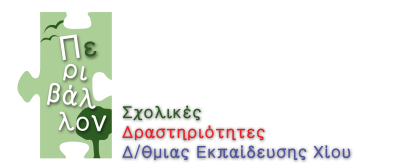 Η Υπεύθυνη Σχολικών ΔραστηριοτήτωνΤ.Υ.Στέλλα ΤσιροπινάΗ  Διευθύντρια ΕκπαίδευσηςΤ.Υ.Ευτυχία Βλυσίδου